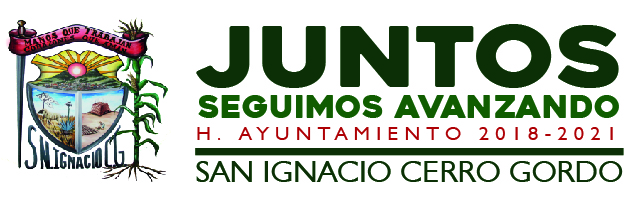 VEHICULOS PROPIEDAD DEL MUNICIPIO DE SAN IGNACIO CERRO GORDO, ADMINISTRACIÓN 2018-2021NÚM.CLAVE DE REGISTRO CLASIFICACIÓN RESGUARDO (DEPENDENCIA)  ESTADO DEL VEHÍCULO  PLACAS DE CIRCULACIÓN  MARCA Y MODELO VALOR 1SI-32CamionetaDelegación de Los Dolores (José Guadalupe Camarena de Anda) Regular JN57070FORD 2007 $        147,936.00 2PC-01PipaProtección Civil (Jairo Fernando Hernández Orozco) Regular JN57072FORD 2007 $        147,936.00 3S-16PipaServicios Municipales (Ignacio Orozco) Regular JP95816FORD 2009 $        149,696.00 4S-17Camioneta Comisaria de Seguridad Pública (David García López) Regular JP95817FORD 2009 $        149,696.00 5SI-21Cuatrimoto Agua Potable (Lucia Salas Cervantes)Regular 2YFN8DINAMO 2009 $          23,990.00 6SI-22Compactador de basuraServicios Municipales (Ignacio Orozco)Buenas Condiciones JP87439DAIMER CHRYSLER 2008 $        579,000.00 7SI-23Compactador de basuraServicios Municipales (Ignacio Orozco)Buenas CondicionesJP87440DAIMER CHRYSLER 2008 $        579,000.00 8SI-13Compactador de basuraServicios Municipales (Ignacio Orozco)Regular JG99444INTERNATIONAL 1984S/M9SI-12Compactador de basuraServicios Municipales, aseo público (Ignacio Orozco)Regular JR54898FORD 1978 $        517,587.93 10SI-01Camioneta Servicios Municipales (Ignacio Orozco)Regular JP52454GENERAL MOTORS 2008 $        105,945.00 11SI-14Camioneta Servicios Municipales, rastro(Ignacio Orozco)Regular JN66978FORD 2004 $        133,000.00 12MSI-01Minicargador Servicios Municipales (Ignacio Orozco)DesusoS/NBOB-CAT $        174,202.00 13SI-24Autobús de pasajeros Parque Vehicular (Juan Carlos Ríos Mojica) Regular 1GNW691GNW69DINA 1993 $        345,000.00 14SI-08Volteo ensambladoraObras Públicas RegularJN84890EPM 2007 $        350,000.00 15SI-09Volteo 14 MT3Obras PúblicasRegularJN84895ROAD KING DE MÉXICO 2004 $        351,500.00 16SI-07GrúaServicios Municipales, alumbrado(Ignacio Orozco)RegularJN84616ENSAMBLADORA 2007 $        322,000.00 17MSI-02Retroexcavadora 4X4Obras PúblicasRegularS/PCATERPILAR 2008 $     1,186,800.00 18SI-02ChevyParque Vehicular (Juan Carlos Ríos Mojica)En taller mecánico TorresJGK4114GENERAL MOTORS 2008 $          80,474.00 19S/NSuper Club Wagon Comodato con CAMRegularJDM1728FORD 2001 $        105,000.00 20SI-27Pipa T-370SAPASSICG(Lucia Salas Cervantes)BuenaJS40703KENWORTH 2012 $        600,266.31 21PC-02Camión de bomberos Protección CivilBuenaJD79083FORD 2011 $        621,760.00 22SI-29Camión de pasajerosTransporte E.S.S. IRegular6GPD47INTERNATIONAL 2000 $          49,649.00 23SI-30Camión de pasajerosParque Vehicular (Juan Carlos Ríos Mojica)BuenaJGNW68FREIGHTLINER 1998 $          24,355.36 24S-21Dodge Ram 2500Comisaria de Seguridad Pública (David García López)BuenaJS84397CHRYSLER 2012 $        372,500.00 25S/NRam 1500Comisaria de Seguridad Pública (David García López)Regular JT73196DODGE 2014S/M26S-03Ram 1500Comisaria de Seguridad Pública (David García López)RegularS/PDODGE S/M27S/NCamión NavistarParque Vehicular (Juan Carlos Ríos Mojica)Regular3GPE91INTERNACIONAL 2005DONADO POR SYT28SI-31Freightliner     Asociación ganadera (donado)BuenasJS83314DAIMER CHRYSLER 2013 $        777,295.00 29SI-28Pick upServicios Municipales (Ignacio Orozco)RegularNO HAY PAGOCHEVROLER TRUCKS 1998 $        141,950.00 30S/NCamión de pasajerosDelegación Los DoloresRegularS/PINTERNATIONAL 1990S/M31S/NCamión amarilloServicios Municipales (Ignacio Orozco)RegularJN09747FCA MEXICO S.A. DE C.V. 2006 $        189,110.97 32S/NMaquina 320Servicios Municipales, basurero(Ignacio Orozco)RegularS/PEXCAVADORA 2016 $        120,000.00 33S/NEstacasSAPASSICG(Lucia Salas Cervantes)RegularJG99428NISSAN 2000 $        125,100.00 